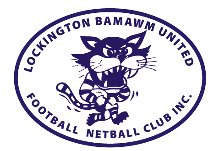 LBUFNC is a competitive sporting club affiliated with the HDFNL.    We strive to be a family-friendly club and endeavor to make all welcome. LBUFNC is committed to ensuring team selection and grading is conducted fairly and effectively.  Please ensure you familiarise yourself with the LBUFNC Selection Guidelines prior to registering.Please be aware that this is league netball.  By registering with the club you are committing to players attending all trainings and games. Membership fees, insurance and uniform costs will also be incurred, as well as gate entry for home (unless you have a membership) and away games.  Players and/or parents will also be rostered for timekeeping, scoring, primary care, canteen and other duties throughout the season. 

Players and parents are urged to be objective and reasonable in their expectations.  Should you have any issues regarding team placement, please email the club: lbunetball@gmail.comThese selection guidelines have been approved by the LBUFNC and may only be amended at the club AGM. NETBALL SQUAD SELECTION GUIDELINES:A selection panel will be appointed by the netball sub committee executive as they see fit.  All netball coaches to be included.Final squad selections are to be discussed with the Netball Operations Manager and the LBUFNC president or their delegate. The club will provide multiple Player Selection Trials.  Players wishing to be considered for squad selection must complete a registration form prior. Notification of non-attendance is required.None of the below selection criteria is to take precedence over another, but rather, a decision regarding selection will be made based upon the criteria as a whole.  Consideration will also be given to team structure and cohesiveness.SENIOR SELECTION: The senior squad will be selected at the discretion of the selection panel.   Players will be selected based on the following criteria: Skill and abilityAttendance at Player Selection TrialsActive involvement and willingness to contribute proactively within the club.Junior players are only to be selected permanently in the senior squad if they are of senior quality and approval has been given by a parent/guardian. 17 & Under and 15 & Under Selection: Players will be selected based on the following criteria: AgeSkill and abilityAttendance at any relevant player selection trialsActive family involvement and willingness to contribute proactively within the club.Any excess players are strongly encouraged to attend trainings throughout the season and participate in association netball competitions.D Primary:This is a non-competitive grade where players will be selected based on the following criteria: AgeActive family involvement and willingness to contribute proactively within the club.If there is a shortage of Grade 6 players, players in Grade 5 and a maximum of two Year 7 players (these must be approved by the HDFNL) shall be selected. 